◎参加券送付の際に振込依頼書を同封いたします(6月4日頃)。　到着後、送金手続をお願いします。　　　第3回　赤い羽根全国ミーティング　in　小浜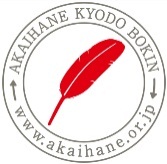 　　　　参加・宿泊等申込書　＜平成24年6月14日～15日＞全国版株式会社ミフクツーリスト　FAX：0770-53-9000　(返信状は不要です)申込締切日5月31日(木)参加申込新規申込　　・　内容変更　・　参加取消申込日　　　　月　　　　日都道府県所属先名称所属先名称部署名フリガナ　　　　　　　　　　　　　　　　　　　　　　参加者氏名フリガナ　　　　　　　　　　　　　　　　　　　　　　参加者氏名職名・役職名職名・役職名郵便番号　　　　　　　　　　　　　　　　※参加券・振込依頼書を郵送いたしますので、正確にご記入をお願いします。所属先住所電話　　　　　　　　　　　　　　　　　FAX 　　　　　　　　　　　　　　　申込担当者　　　　　　　　　様郵便番号　　　　　　　　　　　　　　　　※参加券・振込依頼書を郵送いたしますので、正確にご記入をお願いします。所属先住所電話　　　　　　　　　　　　　　　　　FAX 　　　　　　　　　　　　　　　申込担当者　　　　　　　　　様郵便番号　　　　　　　　　　　　　　　　※参加券・振込依頼書を郵送いたしますので、正確にご記入をお願いします。所属先住所電話　　　　　　　　　　　　　　　　　FAX 　　　　　　　　　　　　　　　申込担当者　　　　　　　　　様郵便番号　　　　　　　　　　　　　　　　※参加券・振込依頼書を郵送いたしますので、正確にご記入をお願いします。所属先住所電話　　　　　　　　　　　　　　　　　FAX 　　　　　　　　　　　　　　　申込担当者　　　　　　　　　様プレイベントプレイベント①…6/13　14：00～プレイベント①…6/13　14：00～参加費無料参加します・参加しませんプレイベントプレイベント②…6/14　 9：00～プレイベント②…6/14　 9：00～参加費無料参加します・参加しませんセミナー希望6月14日 (木)＜1日目＞第一希望セミナー1 ・ セミナー2 ・ セミナー3 ・ セミナー4 ・ セミナー5セミナー1 ・ セミナー2 ・ セミナー3 ・ セミナー4 ・ セミナー5セミナー1 ・ セミナー2 ・ セミナー3 ・ セミナー4 ・ セミナー5セミナー希望6月14日 (木)＜1日目＞第二希望セミナー1 ・ セミナー2 ・ セミナー3・ セミナー4  ・ セミナー5セミナー1 ・ セミナー2 ・ セミナー3・ セミナー4  ・ セミナー5セミナー1 ・ セミナー2 ・ セミナー3・ セミナー4  ・ セミナー5分科会希望6月15日(金)＜2日目＞第一希望第1分科会　　・　　第2分科会　　・　　第3分科会第4分科会　　・　　第5分科会　　・　　第6分科会第1分科会　　・　　第2分科会　　・　　第3分科会第4分科会　　・　　第5分科会　　・　　第6分科会第1分科会　　・　　第2分科会　　・　　第3分科会第4分科会　　・　　第5分科会　　・　　第6分科会分科会希望6月15日(金)＜2日目＞第二希望第1分科会　　・　　第2分科会　　・　　第３分科会第4分科会　　・　　第5分科会　　・　　第6分科会第1分科会　　・　　第2分科会　　・　　第３分科会第4分科会　　・　　第5分科会　　・　　第6分科会第1分科会　　・　　第2分科会　　・　　第３分科会第4分科会　　・　　第5分科会　　・　　第6分科会項　　目申込内容・金額申込内容・金額各項目を○で囲んでください参加費2日間参加(6/14～6/15) 　　　　　　　　　　　　　6,000円2日間参加(6/14～6/15) 　　　　　　　　　　　　　6,000円申込します6/13宿泊費(前泊)小浜市内ホテル　1泊夕食・朝食付　　　　　　　　12,000円　　小浜市内ホテル　1泊夕食・朝食付　　　　　　　　12,000円　　申込します　/　申込しません6/14宿泊費小浜市内ホテル　1泊交流会　朝食付　　　　　　　14,000円小浜市内ホテル　1泊交流会　朝食付　　　　　　　14,000円申込します　/　申込しません交流会費6/14(水)　会場：ホテルアーバンポート(宿泊なし)　　6,000円※宿泊せず、交流会のみに参加される場合にお申込みください。6/14(水)　会場：ホテルアーバンポート(宿泊なし)　　6,000円※宿泊せず、交流会のみに参加される場合にお申込みください。申込します　/　申込しません昼食弁当6/14(水)　　弁当　　　　　    　　　　　　　　　（送迎バス利用者は申込できません）　6/14(水)　　弁当　　　　　    　　　　　　　　　（送迎バス利用者は申込できません）　申込します　/　申込しません6/14(水)送迎バスJR近江今津駅(西口)→宿泊ホテル→全体会会場片道：1,000円申込します　/　申込しません6/14(水)送迎バスJR敦賀駅→宿泊ホテル→全体会会場片道：1,000円申込します　/　申込しません6/15(木)送迎バスホテルアーバンポート→JR近江今津駅片道：1,000円申込します　/　申込しません6/15(木)送迎バスホテルアーバンポート→JR敦賀駅片道：1,000円申込します　/　申込しません申込合計金額申込合計金額申込合計金額円部屋の禁煙・喫煙の希望（ご希望にそえない場合もございます）部屋の禁煙・喫煙の希望（ご希望にそえない場合もございます）部屋の禁煙・喫煙の希望（ご希望にそえない場合もございます）禁煙　/　喫煙備考　　　備考　　　備考　　　備考　　　